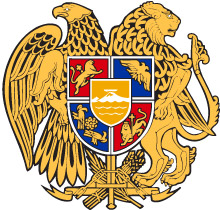 ՀԱՅԱՍՏԱՆԻ ՀԱՆՐԱՊԵՏՈՒԹՅԱՆ ՀԱՇՎԵՔՆՆԻՉ ՊԱԼԱՏՈ Ր Ո Շ ՈՒ Մ2024 թվականի փետրվարի 29-ի թիվ 28-ԱՀԱՅԱՍՏԱՆԻ ՀԱՆՐԱՊԵՏՈՒԹՅԱՆ ՔԱՂԱՔԱՇԻՆՈՒԹՅԱՆ ԿՈՄԻՏԵԻ ՖԻՆԱՆՍԱՏՆՏԵՍԱԿԱՆ ԳՈՐԾՈՒՆԵՈՒԹՅԱՆ ՆԿԱՏՄԱՄԲ ՀԱՇՎԵՔՆՆՈՒԹՅԱՆ ԱՐԴՅՈՒՆՔՆԵՐԻ ՎԵՐԱԲԵՐՅԱԼ ԸՆԹԱՑԻԿ ԵԶՐԱԿԱՑՈՒԹՅՈՒՆԸ ՀԱՍՏԱՏԵԼՈՒ ՄԱՍԻՆ Ղեկավարվելով Հաշվեքննիչ պալատի մասին Հայաստանի Հանրապետության օրենքի 16-րդ հոդվածի 9-րդ մասի 5-րդ կետով՝ Հայաստանի Հանրապետության հաշվեքննիչ պալատը           Ո Ր Ո Շ ՈՒ Մ Է.        Հաստատել Հայաստանի Հանրապետության քաղաքաշինության կոմիտեի ֆինանսատնտեսական գործունեության նկատմամբ հաշվեքննության արդյունքների վերաբերյալ ընթացիկ եզրակացությունը՝ համաձայն հավելվածի։ՀԱՇՎԵՔՆՆԻՉ ՊԱԼԱՏԻ ՆԱԽԱԳԱՀ ԱՏՈՄ ՋԱՆՋՈՒՂԱԶՅԱՆ